МИССИЯ ОПОП СПЕЦИАЛЬНОСТИ 32.05.01. МЕДИКО-ПРОФИЛАКТИЧЕСКОЕ ДЕЛО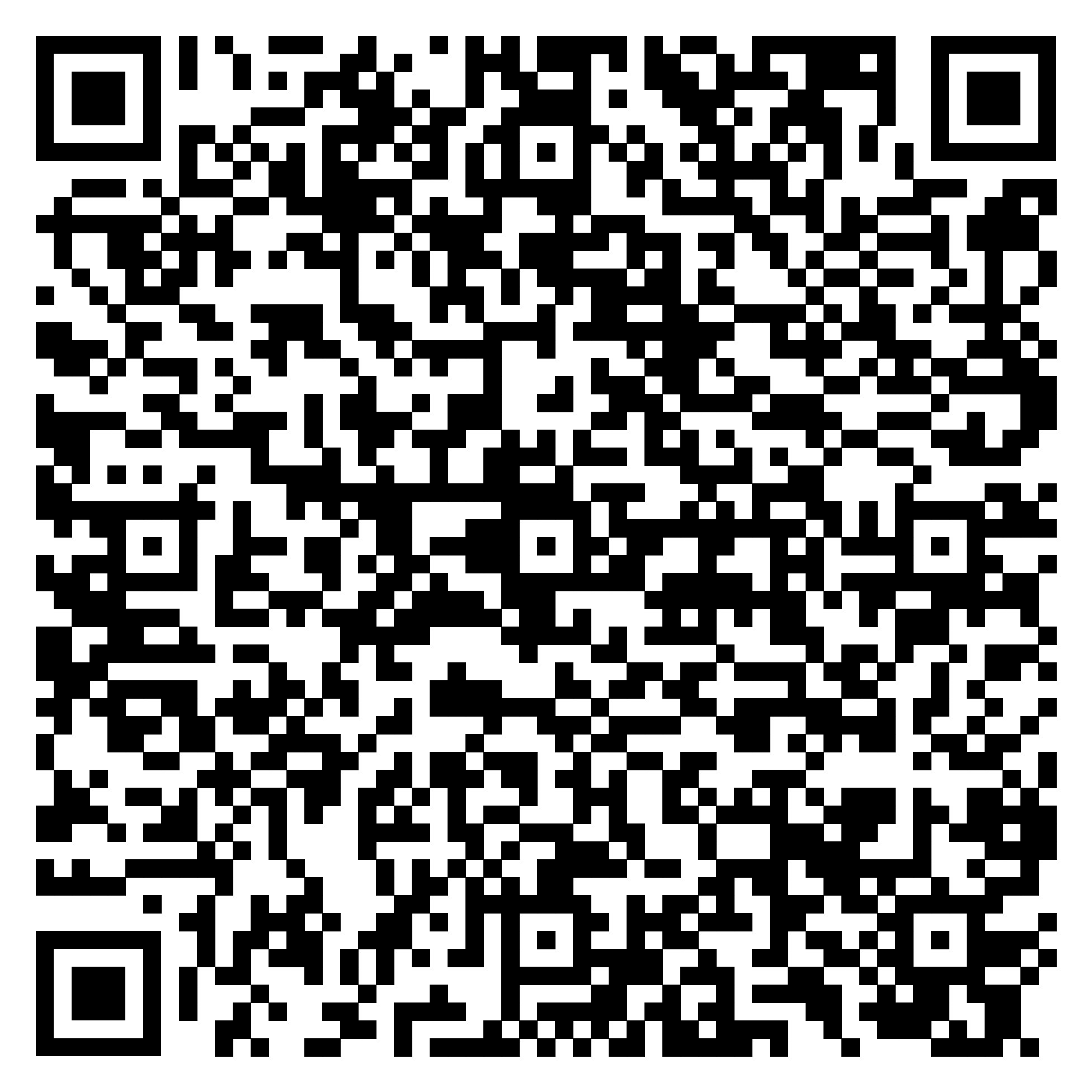 